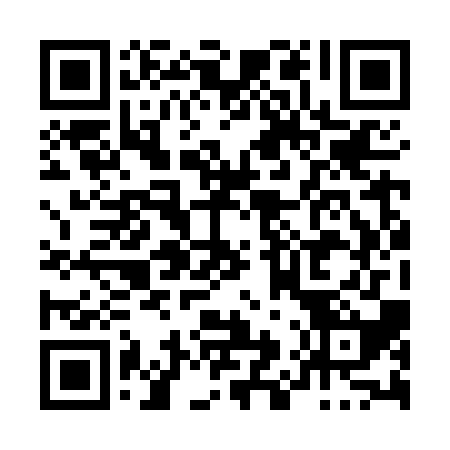 Prayer times for La Grande-Eau-Morte, Quebec, CanadaMon 1 Jul 2024 - Wed 31 Jul 2024High Latitude Method: Angle Based RulePrayer Calculation Method: Islamic Society of North AmericaAsar Calculation Method: HanafiPrayer times provided by https://www.salahtimes.comDateDayFajrSunriseDhuhrAsrMaghribIsha1Mon2:534:5212:536:228:5310:532Tue2:534:5312:536:228:5310:533Wed2:534:5412:536:228:5210:534Thu2:544:5512:536:218:5210:535Fri2:544:5512:546:218:5210:526Sat2:554:5612:546:218:5110:527Sun2:554:5712:546:218:5110:528Mon2:564:5812:546:218:5010:529Tue2:564:5912:546:208:4910:5210Wed2:575:0012:546:208:4910:5111Thu2:575:0012:546:208:4810:5112Fri2:585:0112:556:198:4710:5113Sat2:585:0212:556:198:4710:5014Sun2:595:0312:556:198:4610:5015Mon3:005:0412:556:188:4510:5016Tue3:005:0612:556:188:4410:4817Wed3:025:0712:556:178:4310:4718Thu3:045:0812:556:178:4210:4519Fri3:065:0912:556:168:4110:4320Sat3:095:1012:556:168:4010:4121Sun3:115:1112:556:158:3910:3922Mon3:135:1212:556:158:3810:3723Tue3:155:1412:556:148:3710:3524Wed3:175:1512:556:138:3510:3325Thu3:195:1612:556:138:3410:3126Fri3:215:1712:556:128:3310:2827Sat3:235:1812:556:118:3210:2628Sun3:255:2012:556:108:3010:2429Mon3:275:2112:556:098:2910:2230Tue3:305:2212:556:098:2810:2031Wed3:325:2412:556:088:2610:18